F f11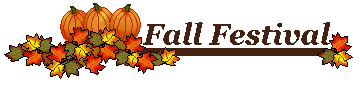 ame___________________________________________			                                                                                                                                                                                       Communication Card	     We ask all present to fill out our Communication Card.                                                                                                                                                                                                                                                                                                                                                Mr./Mrs./Ms./Miss _________________________________________________________________	    Address _____________________________________________________________________________                                                                                                                                                                                                                                                                                                                 _____________________________________________________________________________	              Telephone _________________ Cell Phone _________________ DOB _____________________                                                                                                                                                                                                                                                                                                         Email ________________________________ Childs grade (if applicable) ________________	    Guests & Members (Check all that apply)   Guests, how did you learn about our church?                                                                                                                                                                                  church? 	     ____First-Time Guest ____Member         _____Family   _____Friend    _____Mail Out                                                	 ____Repeat Guest  ____Attender                _____Drove by _____ Internet  ____Sign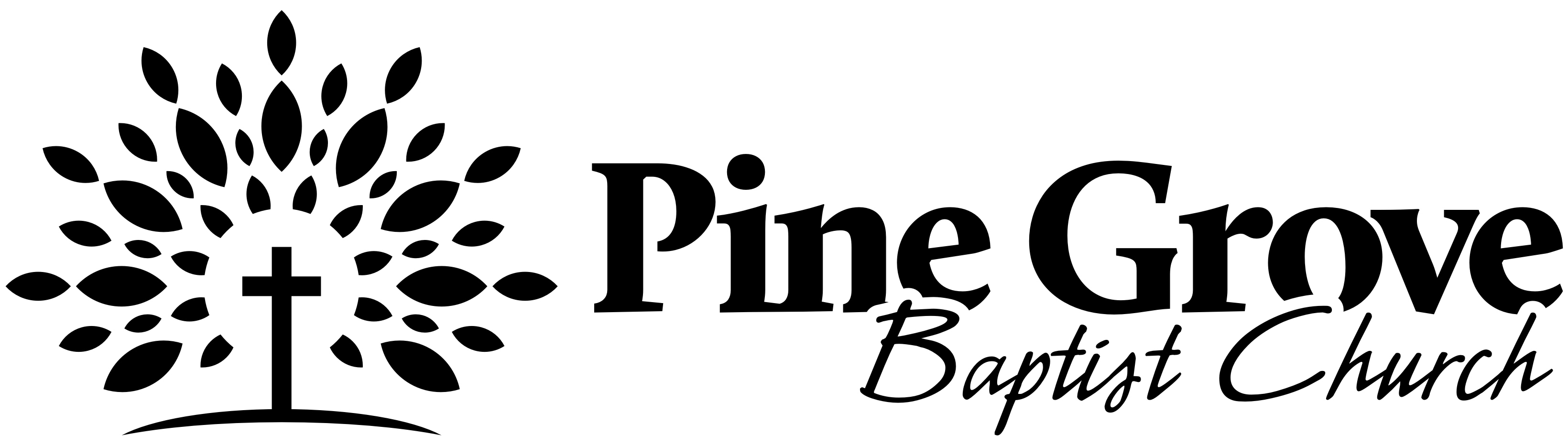 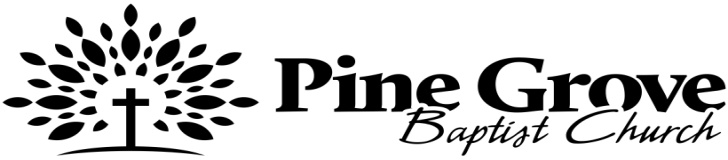                                                My Spiritual Commitment_______ I am receiving Christ as my Savior and Lord._______ I want to be baptized._______ I want to join this church._______ I want to talk to one of the pastors of the church.                                        My Prayer Requests       _______________________________________________________________       _______________________________________________________________                                     Facilities Recommendation            _______________________________________________________________     Please place in Offering Plate during the Offertory.                 